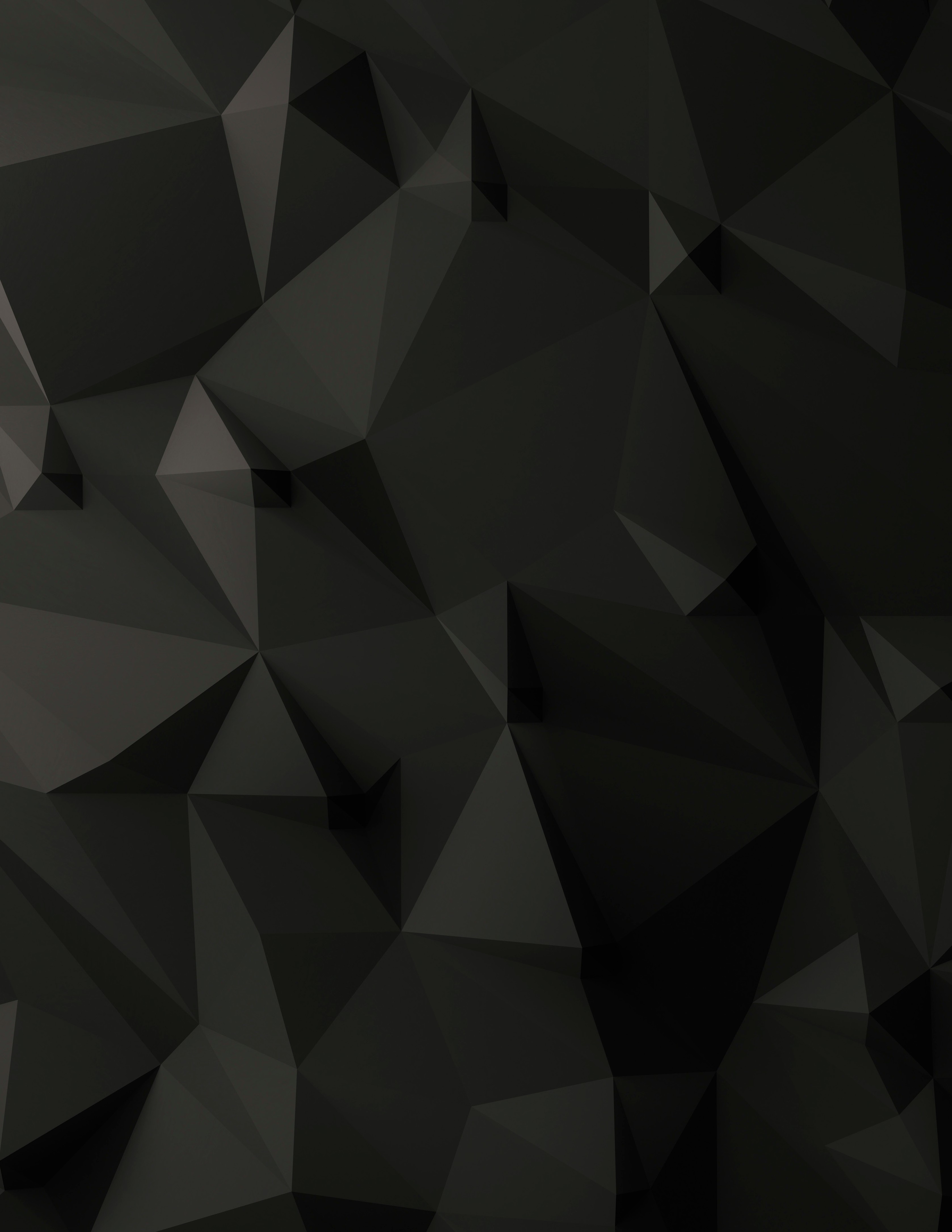 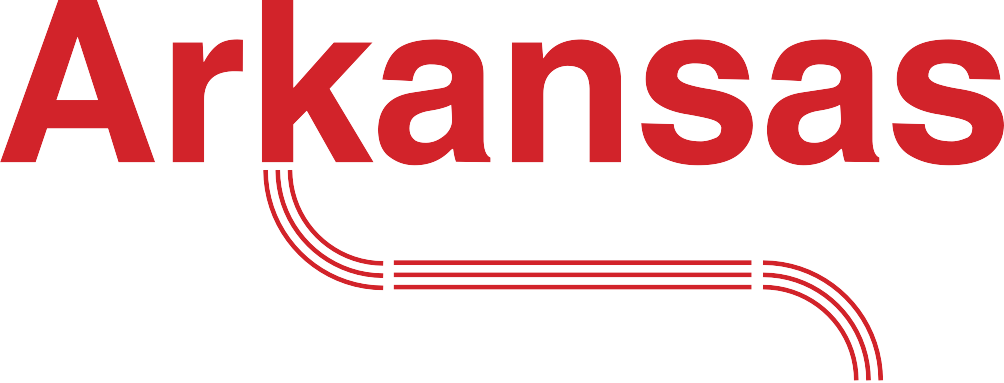 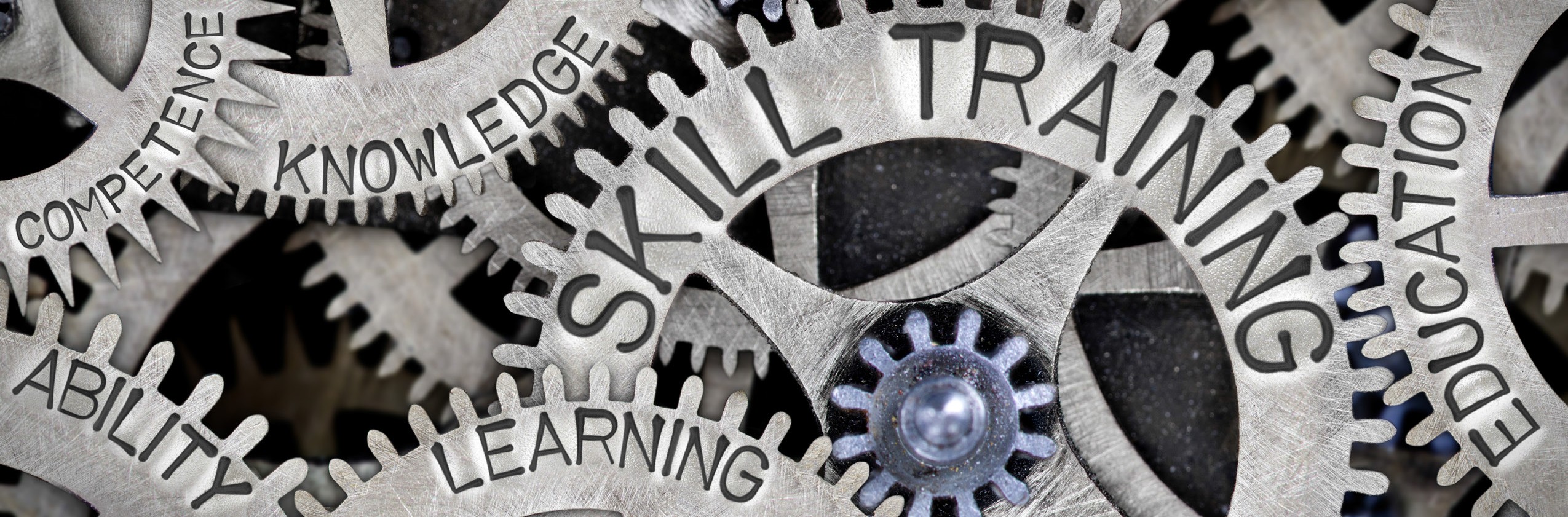 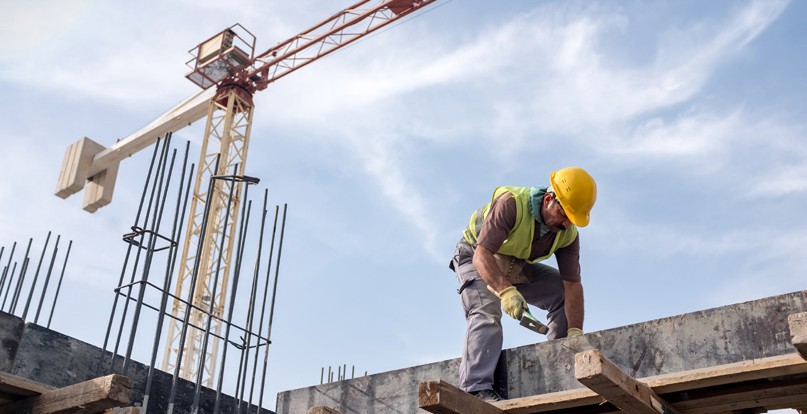 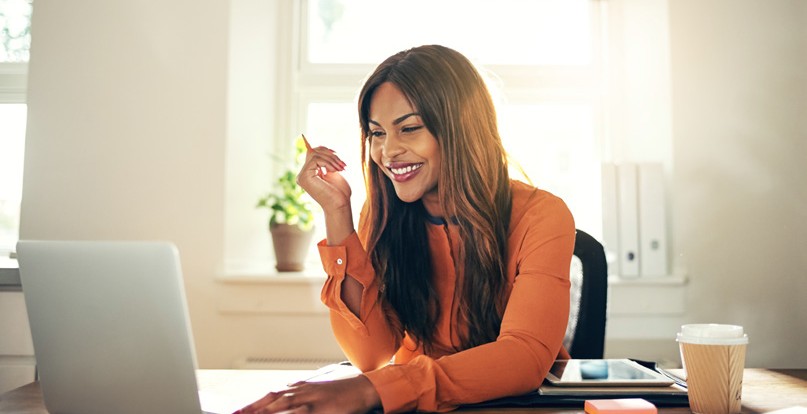 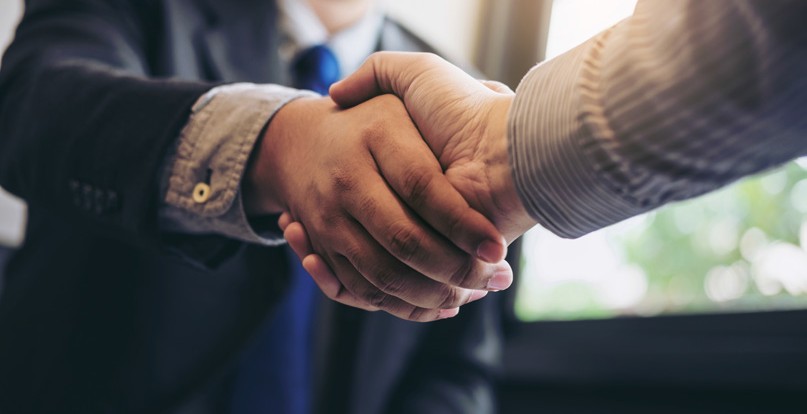 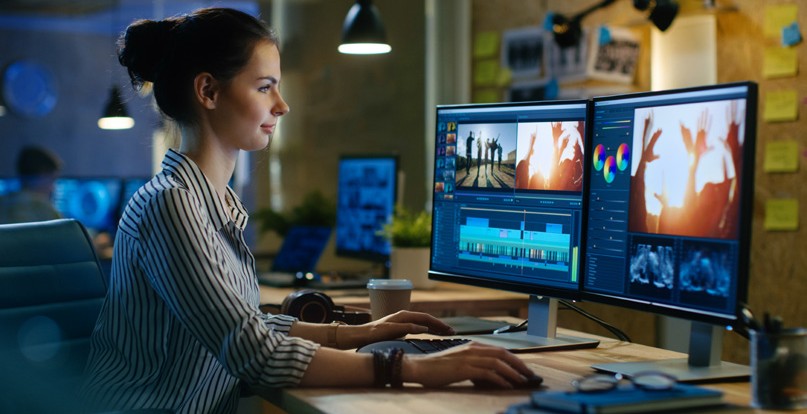 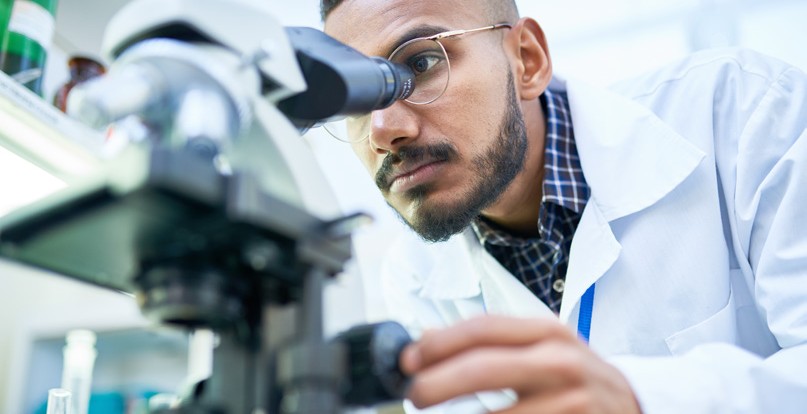 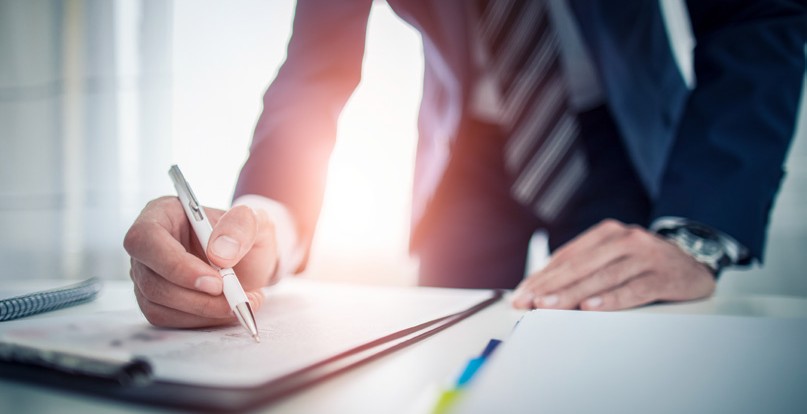 aArkadnsas Dwepartmsentof Workforce Serviceswww.discover.arkansas.gov Table of Contents 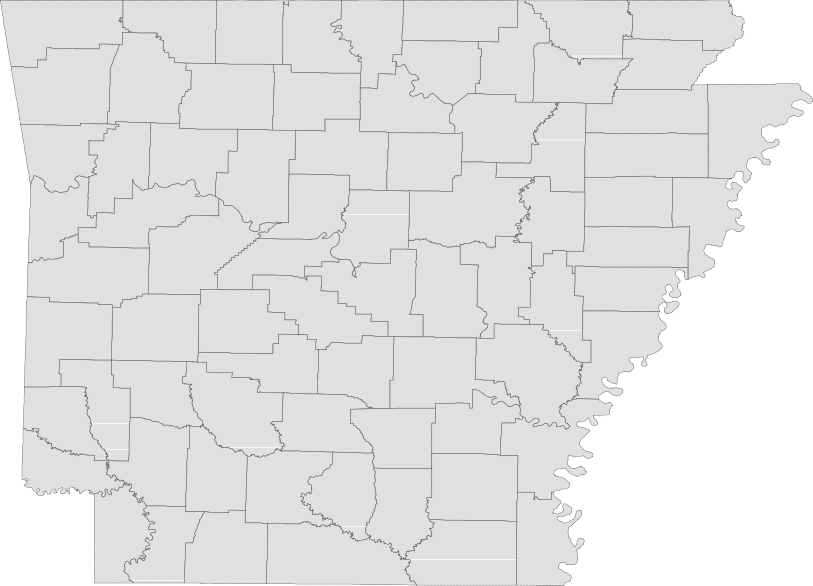 Technical Notes The Arkansas Labor Market is prepared monthly in conjunction with the U.S. Depart- ment of Labor, Bureau of Labor Statistics (BLS). The current month’s estimates are preliminary, while previous month’s data is subject to revision.Estimates of nonfarm payroll jobs show the number of jobs by industry and reflect employment by place of work. Hours and earnings estimates are based on payroll and worker-hour data collected for production workers in manufacturing industries.Industries are classified according to the North American Industry Classification System (NAICS). All estimates are based on a first quarter 2018 benchmark.Explanation of Terms and Concepts Monthly Business Survey of EmployersA monthly sample survey designed to provide industry information on nonfarm payroll jobs. Data are compiled each month from mail surveys and telephone interviews conducted by the Bureau of Labor Statistics in cooperation with Department of Work- force Services. The data are based on es- tablishment records and include all workers, full-or part-time, who received pay during the payroll period which includes the 12th ofthe month.  Approximately 5,000 Arkansasbusiness establishments are surveyed.Metropolitan Statistical Area (MSA)A term applied by the U.S. Office of Man- agement and Budget to counties that have one or more central cities and that meet specified criteria of population density, com- muting patterns and social and economic integration.Current Population Survey (CPS)A monthly sample survey of the popula- tion 16 years of age and over, designed to provide data on the labor force, the employed and the unemployed. The survey is conducted each month by the Bureau of the Census for BLS. The information is collected by trained interviewers from a sample of about 60,000 households. The data collected are based on the activity reported for the calendar week including the 12th of the month. Approximately 800 Arkansas households are represented in the sample survey.Civilian Labor ForceThe sum of all employed and unemployed persons 16 years of age or older. Members of the Armed Forces are excluded.EmploymentAn estimate of the number of persons who worked any time for pay or profit or worked 15 hours or more as unpaid workers in a family business during the calendar week which includes the 12th of the month. Also included are those who, although not work- ing, had some job attachment and were not looking for work, and persons involved in labor management disputes.UnemploymentAn estimate of the number of persons who did not have a job, but were available for work and actively seeking work during the calendar week which includes the 12th of the month.Unemployment RateThe number of unemployed as a percentage of the civilian labor force. Unemployment rates are calculated from unrounded data.Seasonal AdjustmentA statistical technique applied to monthly data to eliminate changes that normally oc- cur during the year due to seasonal events such as weather, major holidays, schedule shifts, harvest times, and the opening/clos- ing of schools.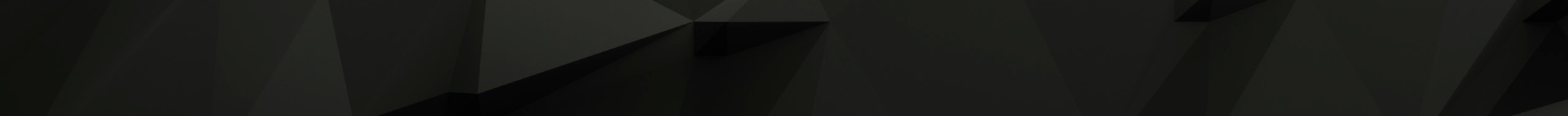 Januar y Spotlight Upcoming in 2019Changes Affecting DataArkansas Civilian Labor Force:In accordance with guidelines from the U.S. Department of Labor, Bureau of Labor Statistics, Arkansas’ Civilian Labor Force (CLF) estimates have undergone annual processing. The purpose of annual pro- cessing is to incorporate more complete and accurate information into the estimation process.All levels of data—State, counties, Metropolitan Statistical Areas (MSAs), Micropolitan Statistical Areas, Local Workforce Development Areas, and cities—have been revised from January 2010 through Decem- ber 2018. All newly revised Statewide and sub-state CLF data is now available at www.discover.arkansas. gov.Arkansas Nonfarm Payroll Jobs:In accordance with the same guidelines, the Current Employment Statistics program also re-estimated the Nonfarm Payroll Job series to include more comprehensive and precise information into the calcu- lations. Statewide estimates were revised back to the beginning of the current series in January 1976. MSA estimates were also revised back to the start of the series, which dates back to January 1990. All revised Nonfarm Payroll Jobs data are available on the Discover Arkansas website.State of Arkansas Civilian Labor Force SummaryLabor force data, produced by the U.S. Department of Labor, Bureau of Labor Statistics and released by the Arkansas Department of Workforce Services, show Arkansas’ seasonally adjusted unemployment rate remained stable at 3.7 percent between December 2018 and January 2019. The December 2018 rate was revised up from 3.6 percent to 3.7 percent. Arkansas’ civilian labor force increased 2,154, a result of 1,334 more employed and 820 additional unemployed Arkansans. The United States’ jobless rate rose one-tenth of a percentage point, from 3.9 percent in December 2018 to 4.0 percent in January 2019.BLS Program Operations Manager Susan Price said, “Employment in Arkansas is up 4,696 compared to January 2018. Additionally, the annual revision shows that there were more employed Arkansans in the second half of 2018 than originally estimated.”Civilian Labor Force Estimates 1,320,000Number of Employed (Seasonally Adjusted)January:  2009 - 20191,300,0001,280,0001,260,0001,240,0001,220,0001,200,0001,180,0001,160,0001,140,0002009	2010	2011	2012	2013	2014	2015	2016	2017	2018	2019State of Arkansas Nonfarm Payroll JobsNot Seasonally Adjusted (In Thousands)State of Arkansas Nonfarm Payroll Job SummaryDecember 2018 - Januar y 2019 Nonfarm payroll jobs in Arkansas declined 19,200 in January to total 1,254,100. Eight major industry sectors posted job losses, most of which were seasonal. The largest decrease occurred in trade-trans- portation-utilities (-5,400). A majority of the contraction was in retail trade (-3,800), marking the end of temporary holiday hiring. Government employment was down 4,600, related to public schools and universities closing for winter break. Jobs in leisure and hospitality declined 3,100. Most of the loss was reported in food services (-2,500), due in part to the temporary shutdown of food service contrac- tors at colleges. Employment in educational and health services decreased 2,300, with losses in both in health care and social assistance (-1,500) and educational services (-800).Januar y 2018 - Januar y 2019 Compared to January 2018, Arkansas’ nonfarm payroll employment is up 11,300. Growth was reported in eight major industry sectors, while two sectors had minor declines. Manufacturing added 3,100 jobs, all in durable goods manufacturing (+3,700). Employment in trade, transportation, and utili- ties increased 2,000. Expansions in transportation-warehousing-utilities (+1,800) and wholesale trade (+1,600) were offset by losses in retail trade (-1,400). Jobs in leisure and hospitality rose 1,600, all in food services (+1,800). Construction added 1,400 jobs, mostly in specialty trade contractors (+1,100). Notable gains were also posted in financial activities (+1,300) and in other services (+1,100).166,000Jobs in Manufacturing (Not Seasonally Adjusted)January 2014 - January 2019164,000162,000160,000158,000156,000154,000152,000150,000148,000146,000Jan '14	July '14	Jan '15	July '15	Jan '16	July '16	Jan '17	July '17	Jan '18	July '18	Jan '19State of Arkansas Production Workers- Hours and EarningsManufacturing Durable Goods and Nondurable Goods Manufacturing $900.00Average Weekly Earnings of Production Workers - Durable Goods ManufacturingJanuary: 2009 - 2019$850.00$800.00$750.00$700.00$650.00$600.00$550.00$500.00$450.00$400.002009	2010	2011	2012	2013	2014	2015	2016	2017	2018	2019Metropolitan Statistical Areas Little Rock-North Little Rock-Conway MSAThe Little Rock-North Little Rock-Conway MSA = Faulkner, Grant, Lonoke, Perry, Pulaski, & Saline counties.Civilian Labor Force Estimates (Not Seasonally Adjusted)Nonfarm Payroll Jobs (Not Seasonally Adjusted) (In Thousands)327.5318.7Population in the Civilian Labor ForceJanuary 2017 - January 2019370,000      	Jobs in Service Providing IndustriesJanuary: 1999 - 2019340,000      	365,000      	320,000360,000300,000355,000280,000350,000260,000345,000      	240,000340,000      	220,000335,000      	JanJulyJanJulyJan200,000Metropolitan Statistical Areas Fayetteville-Springdale-Rogers MSAThe Fayetteville-Springdale-Rogers MSA = Benton, Madison, & Washington counties in Arkansasand McDonald county in Missouri.Civilian Labor Force Estimates (Not Seasonally Adjusted)Nonfarm Payroll Jobs (Not Seasonally Adjusted) (In Thousands)219.0211.8Number of EmployedJanuary: 1999 - 2019280,000      	Nonfarm Payroll JobsJanuary 2017 - January 2019265,000      	260,000260,000240,000220,000255,000200,000250,000180,000160,000245,000      	140,000240,000      	120,000235,000      	100,000'99	'01	'03	'05	'07	'09	'11	'13	'15	'17	'19Jan '17July '17Jan '18July '18Jan '19Metropolitan Statistical Areas Fort Smith MSAThe Fort Smith MSA = Crawford & Sebastian counties in Arkansas & LeFlore & Sequoyah counties in Oklahoma.Civilian Labor Force Estimates (Not Seasonally Adjusted)Nonfarm Payroll Jobs (Not Seasonally Adjusted) (In Thousands)91.189.6Unemployment RatesJanuary 2018 - January 20195.0      	Jobs in Educational and Health ServicesJanuary: 2009 - 201917,500      	4.517,00016,5004.016,0003.515,5003.0      	15,0002.5      	14,5002.0      														 J	F	M	A	M	J	J	A	S	O	N	D	J14,000'09	'10	'11	'12	'13	'14	'15	'16	'17	'18	'19Metropolitan Statistical Areas Hot Springs MSAThe Hot Springs MSA = Garland County.Civilian Labor Force Estimates (Not Seasonally Adjusted)Nonfarm Payroll Jobs (Not Seasonally Adjusted) (In Thousands)45,000Civilian Labor ForceJanuary:  1999 - 2019Employment + Unemployment = Civilian Labor Force40,00035,00030,00025,00020,00015,00010,0005,0000'99	'01	'03	'05	'07	'09	'11	'13	'15	'17	'19Employment	UnemploymentMetropolitan Statistical Areas Jonesboro MSAThe Jonesboro MSA = Craighead & Poinsett counties.Civilian Labor Force Estimates (Not Seasonally Adjusted)Nonfarm Payroll Jobs (Not Seasonally Adjusted) (In Thousands)60,000Nonfarm Payroll JobsJanuary 2014 - January 201958,00056,00054,00052,00050,00048,00046,000Jan '14	July '14	Jan '15	July '15	Jan '16	July '16	Jan '17	July '17	Jan '18	July '18	Jan '19Metropolitan Statistical Areas Pine Bluff MSAThe Pine Bluff MSA = Cleveland, Jefferson, & Lincoln counties.Civilian Labor Force Estimates (Not Seasonally Adjusted)Nonfarm Payroll Jobs (Not Seasonally Adjusted) (In Thousands)32,000Jobs in Service Providing IndustriesJanuary:  2009 - 201930,00028,00026,00024,00022,00020,0002009	2010	2011	2012	2013	2014	2015	2016	2017	2018	2019Metropolitan Statistical Areas Out-of-State MSACivilian Labor Force Estimates (Not Seasonally Adjusted)Memphis, TN-MS-AR MSAThe Memphis, TN-MS-AR MSA = Fayette, Shelby, & Tipton counties in Tennessee; Benton, Desoto, Marshall, Tate, & Tunica counties in Mississippi; & Crittenden County in Arkansas.Texarkana MSAThe Texarkana MSA=  Bowie County in Texas & Little River & Miller counties in Arkansas.63,00010.062,50062,0008.061,5006.061,00060,500     	4.060,000     	59,500     	2.0'09	'10	'11	'12	'13	'14	'15	'16	'17	'18	'1959,000     	Jan '16	July '16	Jan '17	July '17	Jan '18	July '18	Jan '19Micropolitan Statistical Areas and Cities Civilian Labor Force EstimatesMicropolitan Labor Force Estimates Arkadelphia Micro = Clark CountyBatesville Micro = Independence County Blytheville Micro = Mississippi CountyCamden Micro = Calhoun & Ouachita countiesEl Dorado Micro = Union CountyForrest City Micro = St. Francis CountyHarrison Micro = Boone & Newton counties Helena-West Helena Micro = Phillips County Hope Micro = Hempstead & Nevada counties Magnolia Micro = Columbia CountyCity Labor Force Statistics Malvern Micro = Hot Spring CountyMountain Home Micro = Baxter County Paragould Micro = Greene County Russellville Micro = Pope & Yell counties Searcy Micro = White County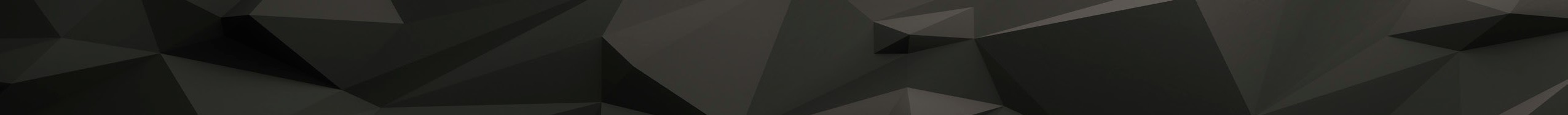 County Labor Force Statistics Civilian Labor Force Estimates(continued on Page 16)County Labor Force Statistics Civilian Labor Force Estimates(continued from Page 15)County Labor Force SummaryBetween December 2018 and January 2019, unemployment rates increased in all 75 Arkansas counties. Jobless rate ranged from a low of 3.0 percent in Washington County to a high of 8.8 percent in Chicot County.In January, eleven counties posted unemployment rates at or below four percent. That is down from 34 counties at or below four percent last month. Four counties reported jobless rate at or above seven percent, compared to no counties above seven percent in December.Compared to January 2018, unemployment rates are up in 51 Arkansas counties. Rates in fifteencounties were lower compared to last year, while nine counties were the same.County Unemployment Rates 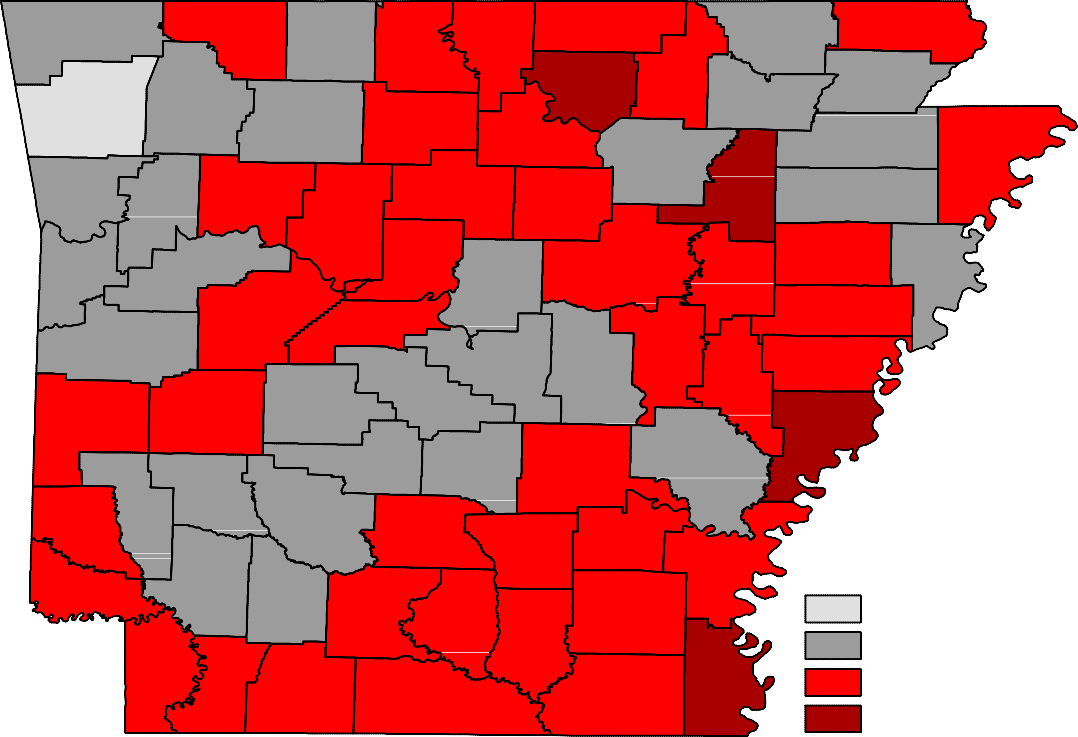 Ranked by Unemployment RatesJanuary 2019 (Not Seasonally Adjusted)Local Workforce Development Areas Civilian Labor Force Estimates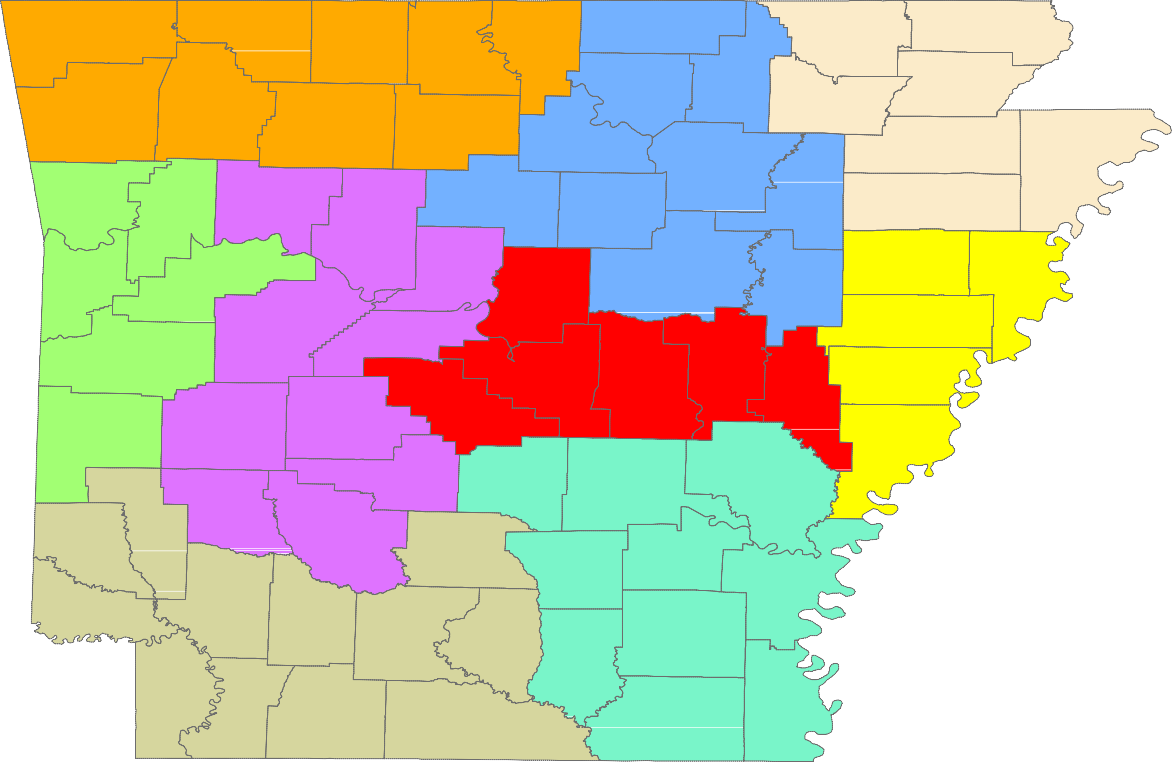 Central (minus LR) EasternNorth CentralNortheast Northwest SoutheastSouthwest West Central Western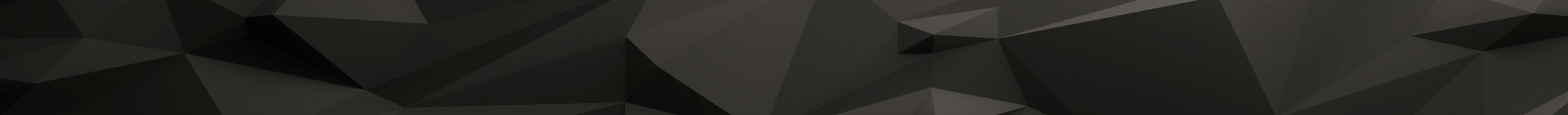 January03/11/1903/15/19February03/22/1904/03/19March04/19/1905/01/19April05/17/1905/29/19May06/21/1907/03/19June07/19/1908/01/19July08/16/1908/28/19August09/20/1910/02/19September10/18/1910/30/19October11/19/1911/27/19November12/20/1901/03/20December01/24/2002/05/20Civilian Labor ForceJan 191,355,245Dec 181,353,091Jan 181,351,032Civilian Labor ForceJan 191,337,090Dec 181,344,510Jan 181,327,167Employment1,304,7271,303,3931,300,031Employment1,277,5551,295,8921,269,989Unemployment50,51849,69851,001Unemployment59,53548,61857,178Unemployment Rate3.73.73.8Unemployment Rate4.53.64.3U.S. Unemployment4.03.94.1U.S. Unemployment4.43.74.5Total Nonfarm1254.11273.31242.8-19.211.3Goods Producing217.7219.6213.2-1.94.5Mining, Logging, and Construction55.756.054.3-0.31.4Mining & Logging5.85.85.80.00.0Construction49.950.248.5-0.31.4Specialty Trade Contractors31.531.730.4-0.21.1Manufacturing162.0163.6158.9-1.63.1Durable Goods79.078.975.30.13.7Nondurable Goods83.084.783.6-1.7-0.6Service Providing1036.41053.71029.6-17.36.8Trade, Transportation & Utilities251.1256.5249.1-5.42.0Wholesale Trade48.348.646.7-0.31.6Retail Trade137.2141.0138.6-3.8-1.4Transport, Warehousing & Utilities65.666.963.8-1.31.8Information11.011.211.4-0.2-0.4Financial Activities61.161.159.80.01.3Finance & Insurance47.647.446.40.21.2Real Estate & Rental & Leasing13.513.713.4-0.20.1Professional & Business Services142.5144.5142.8-2.0-0.3Professional, Scientific & Technical44.544.343.50.21.0Management of Companies35.035.134.9-0.10.1Administrative & Support Services63.065.164.4-2.1-1.4Educational & Health Services190.6192.9189.7-2.30.9Educational Services15.015.815.6-0.8-0.6Health Care & Social Assistance175.6177.1174.1-1.51.5Ambulatory Health Care58.559.457.2-0.91.3Social Assistance40.140.539.6-0.40.5Leisure & Hospitality114.2117.3112.6-3.11.6Arts, Entertainment & Recreation9.69.79.8-0.1-0.2Accommodation & Food Services104.6107.6102.8-3.01.8Accommodation Services10.410.910.4-0.50.0Food Services94.296.792.4-2.51.8Other Services53.853.552.70.31.1Government212.1216.7211.5-4.60.6Federal Government19.820.420.0-0.6-0.2State Government76.779.476.9-2.7-0.2Local Government115.6116.9114.6-1.31.0Jan 19Dec 18Jan 18Average Weekly Hours41.241.741.5Average Hourly Earnings18.4418.3916.27Average Weekly Earnings759.73766.86675.21Jan 19Dec 18Jan 18Average Weekly Hours42.244.441.7Average Hourly Earnings20.6121.0517.84Average Weekly Earnings869.74934.62743.93Jan 19Dec 18Jan 18OTMOT YCivilian Labor Force350,489352,310348,050-1,8212,439Employment336,682340,771334,793-4,0891,889Unemployment13,80711,53913,2572,268550Unemployment Rate3.93.33.80.60.1Jan 19Dec 18Jan 18OTMOT YCivilian Labor Force271,054273,049268,003-1,9953,051Employment262,323265,770259,564-3,4472,759Unemployment8,7317,2798,4391,452292Unemployment Rate3.22.73.10.50.1Jan 19Dec 18Jan 18OTMOT YCivilian Labor Force117,611118,086118,800-475-1,189Employment112,481113,788113,351-1,307-870Unemployment5,1304,2985,449832-319Unemployment Rate4.43.64.60.8-0.2Jan 19Dec 18Jan 18OTMOT YCivilian Labor Force40,64040,00540,106635534Employment38,69638,41338,236283460Unemployment1,9441,5921,87035274Unemployment Rate4.84.04.70.80.1Jan 19Dec 18Jan 18OTMOT Y38.938.838.20.10.74.44.54.3-0.10.134.534.333.90.20.64.54.64.5-0.10.0Jan 19Dec 18Jan 18OTMOT YCivilian Labor Force63,58264,12263,114-540468Employment61,21562,17560,728-960487Unemployment2,3671,9472,386420-19Unemployment Rate3.73.03.80.7-0.1Jan 19Dec 18Jan 18OTMOT Y58.059.157.5-1.10.59.99.99.70.00.248.149.247.8-1.10.39.09.19.2-0.1-0.2Jan 19Dec 18Jan 18OTMOT YCivilian Labor Force34,93135,22134,776-290155Employment32,75633,43032,846-674-90Unemployment2,1751,7911,930384245Unemployment Rate6.25.15.51.10.7Jan 19Dec 18Jan 18OTMOT Y32.733.632.7-0.90.05.96.16.0-0.2-0.126.827.526.7-0.70.19.09.39.0-0.30.0Jan 19Dec 18Jan 18OTMOT YCivilian Labor Force634,776638,849626,017-4,0738,759Employment607,295615,344598,070-8,0499,225Unemployment27,48123,50527,9473,976-466Unemployment Rate4.33.74.50.6-0.2Jan 19Dec 18Jan 18OTMOT YCivilian Labor Force64,98465,16563,885-1811,099Employment61,36262,06360,805-701557Unemployment3,6223,1023,080520542Unemployment Rate5.64.84.80.80.8Memphis CLF - Unemployment RatesTexarkana MSA - Number of EmployedJanuary:  2009 - 201912.0     	63,500January 2016 - January 2019Arkadelphia Micro9,5999,1664334.59,8779,5393383.49,2948,8894054.4Batesville Micro16,35915,5797804.816,30615,6606464.016,03215,2667664.8Blytheville Micro16,95215,9461,0065.917,47916,6228574.917,15516,0871,0686.2Camden Micro12,48111,6698126.512,12711,6035244.311,93911,3296105.1El Dorado Micro15,84014,8939476.015,80615,0207865.015,89114,9139786.2Forrest City Micro8,2567,7165406.58,2627,8214415.38,2357,7145216.3Harrison Micro19,09018,3017894.118,95818,3106483.418,97218,1268464.5Helena-West Helena Micro6,5736,1024717.26,5476,1793685.66,6466,1435037.6Hope Micro13,43912,8306094.513,56613,0734933.613,32312,8085153.9Magnolia Micro9,0508,5734775.38,8998,5013984.59,0088,5214875.4Malvern Micro13,87913,2786014.313,90913,4194903.513,81213,2225904.3Mountain Home Micro16,25615,3948625.316,55515,8397164.316,12515,3058205.1Paragould Micro19,71318,8638504.319,50918,8216883.519,46718,6438244.2Russellville Micro37,13135,0882,0435.537,47335,8571,6164.336,98935,0431,9465.3Searcy Micro33,57731,6401,9375.833,83932,3231,5164.533,55031,7631,7875.3Bella Vista12,15211,5376155.112,18611,6874994.111,96511,4105554.6Benton16,96716,3416263.717,05116,5315203.016,87416,2546203.7Bentonville25,68724,9467412.925,90625,2716352.525,44524,6727733.0Blytheville5,7265,3933335.85,9175,6222955.05,8065,4413656.3Cabot11,79711,3594383.711,88411,5293553.011,67811,2823963.4Conway33,08831,8601,2283.733,29832,2571,0413.132,91231,6881,2243.7El Dorado6,8846,4344506.56,8756,4893865.66,9146,4424726.8Fayetteville46,67745,1801,4973.246,98945,7691,2202.646,02344,7001,3232.9Fort Smith38,92137,3591,5624.039,16937,7971,3723.539,11637,5091,6074.1Hot Springs14,51513,7307855.414,25813,6306284.414,31613,5677495.2Jacksonville11,55211,0225304.611,62911,1494804.111,50410,9625424.7Jonesboro37,57736,2281,3493.637,89236,7611,1313.037,28535,9541,3313.6Little Rock96,19692,3573,8394.096,70693,4213,2853.495,46391,8523,6113.8North Little Rock29,41728,1391,2784.329,57028,4631,1073.729,24927,9851,2644.3Paragould12,40411,8145904.812,27011,7884823.912,22311,6765474.5Pine Bluff16,47615,3401,1366.916,63715,6321,0056.016,43015,3911,0396.3Rogers34,75733,6461,1113.234,99234,0849082.634,29233,2761,0163.0Russellville13,28012,6416394.813,38712,8984893.713,21712,6345834.4Searcy10,1699,6714984.910,2899,8804094.010,1399,7094304.2Sherwood15,76515,1636023.815,80515,3384673.015,66815,0805883.8Springdale38,31737,2011,1162.938,65037,6859652.537,93536,8051,1303.0Texarkana, AR13,53112,7417905.813,59112,9216704.913,34112,6626795.1Van Buren10,2459,8424033.910,3339,9723613.510,2789,8724064.0West Memphis10,5419,9555865.610,62710,1594684.410,3619,7805815.6County	CLFCounty	CLFJanuary 2019Emp UnempJanuary 2019Emp UnempRateCLFDecember 2018Emp UnempDecember 2018Emp UnempRateCLFJanuary 2018 Emp UnempJanuary 2018 Emp UnempRateArkansas8,9588,5623964.49,0868,7763103.48,8418,4433984.5Ashley7,8667,3465206.67,6927,2634295.67,6277,1125156.8Baxter16,25615,3948625.316,55515,8397164.316,12515,3058205.1Benton132,573128,0964,4773.4133,505129,7633,7422.8131,117126,6884,4293.4Boone15,77115,1446274.015,65815,1355233.315,69414,9976974.4Bradley4,4914,2412505.64,5394,3332064.54,2194,0112084.9Calhoun2,4592,3141455.92,4062,318883.72,3542,2441104.7Carroll12,09811,4496495.412,42612,0104163.312,17811,5676115.0Chicot3,2742,9852898.83,2933,0622317.03,3683,0742948.7Clark9,5999,1664334.59,8779,5393383.49,2948,8894054.4Clay5,6755,2853906.95,8175,5342834.95,7645,4393255.6Cleburne8,9028,3735295.99,0998,6934064.58,9718,4395325.9Cleveland3,2533,0871665.13,2923,1661263.83,2303,0891414.4Columbia9,0508,5734775.38,8998,5013984.59,0088,5214875.4Conway8,0667,6344325.48,1837,8313524.38,0867,6744125.1Craighead53,44751,5311,9163.653,87652,2891,5872.953,03451,1411,8933.6Crawford26,44125,3471,0944.126,60725,6809273.526,51425,4241,0904.1Crittenden21,35820,2951,0635.021,56620,7118554.020,96319,9381,0254.9Cross7,2306,8284025.67,3857,0423434.67,4287,0453835.2Dallas2,8522,6861665.82,8532,7411123.92,8072,6641435.1Desha5,3375,0392985.65,4735,2252484.55,3515,0522995.6Drew7,8677,3655026.47,9777,5813965.07,6587,1924666.1Faulkner60,69558,3682,3273.861,04959,0951,9543.260,34058,0532,2873.8Franklin7,2916,9913004.17,3557,1112443.37,3197,0262934.0Fulton4,8644,5962685.54,7724,5672054.34,7184,4742445.2Garland40,64038,6961,9444.840,00538,4131,5924.040,10638,2361,8704.7Grant8,2437,9163274.08,2888,0322563.18,1467,8552913.6Greene19,71318,8638504.319,50918,8216883.519,46718,6438244.2Hempstead9,8599,4004594.79,9619,5863753.89,7579,3773803.9Hot Spring13,87913,2786014.313,90913,4194903.513,81213,2225904.3Howard5,8345,5992354.05,8325,6252073.55,9135,7082053.5Independence16,35915,5797804.816,30615,6606464.016,03215,2667664.8Izard4,9334,5733607.34,8984,6072915.94,7384,4103286.9Jackson5,7485,2894598.05,8295,4383916.75,7135,2814327.6Jefferson27,71325,9091,8046.527,90326,4021,5015.427,58525,9941,5915.8Johnson10,3979,8245735.510,49910,0554444.210,5179,9535645.4Lafayette2,4972,3531445.82,5262,3971295.12,4912,3421496.0Lawrence6,8856,5433425.06,9236,6472764.06,8306,4963344.9Lee2,8642,6931716.02,9042,7781264.32,8672,6951726.0Lincoln3,9653,7602055.24,0263,8621644.13,9613,7631985.0Little River5,4575,1363215.95,4835,2062775.15,3835,0952885.4Logan8,6428,2104325.08,7258,3793464.08,6468,2573894.5Lonoke33,41232,1511,2613.833,66932,6311,0383.133,17631,9321,2443.7Madison7,3007,0562443.37,4177,2172002.77,2206,9632573.6Marion6,3476,0023455.46,4376,1552824.46,4226,0943285.1Miller19,60018,5311,0695.519,67118,7938784.519,38218,4159675.0Mississippi16,95215,9461,0065.917,47916,6228574.917,15516,0871,0686.2Monroe2,7432,6041395.12,6862,5711154.32,7372,5961415.2Montgomery2,9512,7641876.33,0062,8631434.82,9192,7401796.1Nevada3,5803,4301504.23,6053,4871183.33,5663,4311353.8Newton3,3193,1571624.93,3003,1751253.83,2783,1291494.5Ouachita10,0229,3556676.79,7219,2854364.59,5859,0855005.2Perry4,2193,9912285.44,2434,0541894.54,1763,9682085.0Phillips6,5736,1024717.26,5476,1793685.66,6466,1435037.6Pike4,2644,0512135.04,2414,0781633.84,1553,9372185.2Poinsett10,1359,6844514.410,2469,8863603.510,0809,5874934.9Polk7,9877,5674205.37,9837,6583254.17,9437,5434005.0Pope28,70427,1241,5805.528,94327,6761,2674.428,63727,1091,5285.3Prairie3,5393,3352045.83,5753,4241514.23,5333,3661674.7Pulaski186,927179,3417,5864.1187,807181,4076,4003.4185,615178,3627,2533.9Randolph7,2106,8623484.87,2406,9582823.97,0116,6313805.4St. Francis8,2567,7165406.58,2627,8214415.38,2357,7145216.3Saline56,99354,9152,0783.657,25455,5521,7023.056,59754,6231,9743.5Scott4,4214,2251964.44,4074,2531543.54,3144,1331814.2Searcy2,8312,6801515.32,8952,7721234.22,8092,6431665.9Sebastian56,11653,8692,2474.056,41954,5001,9193.456,42154,0852,3364.1Sevier5,5895,2653245.85,5485,2922564.65,4545,1582965.4Sharp5,7615,3863756.55,7605,4842764.85,7085,3853235.7Stone4,7324,4083246.84,7994,5572425.04,6074,3312766.0Union15,84014,8939476.015,80615,0207865.015,89114,9139786.2Van Buren5,8495,4613886.65,8445,5333115.35,9255,5483776.4Washington120,789117,1283,6613.0121,709118,6553,0542.5119,275115,8843,3912.8White33,57731,6401,9375.833,83932,3231,5164.533,55031,7631,7875.3Woodruff2,8182,6311876.62,8522,6981545.42,8192,6611585.6Yell8,4277,9644635.58,5308,1813494.18,3527,9344185.0Rank1CountyWashingtonRate3.0Rank26CountyNewtonRate4.9Rank50CountyLafayetteRate5.82Madison3.327Crittenden5.050Prairie5.83Benton3.427Lawrence5.050Sevier5.84Craighead3.627Logan5.050White5.84Saline3.627Pike5.055Calhoun5.96Faulkner3.831Cleveland5.155Cleburne5.96Lonoke3.831Monroe5.155Little River5.98Boone4.033Lincoln5.255Mississippi5.98Grant4.034Baxter5.359Lee6.08Howard4.034Columbia5.359Union6.08Sebastian4.034Polk5.361Montgomery6.312Crawford4.134Searcy5.362Drew6.412Franklin4.138Carroll5.463Jefferson6.512Pulaski4.138Conway5.463St. Francis6.515Nevada4.238Marion5.463Sharp6.516Greene4.338Perry5.466Ashley6.616Hot Spring4.342Fulton5.566Van Buren6.618Arkansas4.442Johnson5.566Woodruff6.618Poinsett4.442Miller5.569Ouachita6.718Scott4.442Pope5.570Stone6.821Clark4.542Yell5.571Clay6.922Hempstead4.747Bradley5.672Phillips7.223Garland4.847Cross5.673Izard7.323Independence4.847Desha5.674Jackson8.023Randolph4.850Dallas5.875Chicot8.8Central (minus LR)248,113238,3579,7563.9249,334241,2598,0753.2246,535237,0809,4553.8City of Little Rock96,19692,3573,8394.096,70693,4213,2853.495,46391,8523,6113.8Eastern46,28143,6342,6475.746,66444,5312,1334.646,13943,5352,6045.6North Central93,54387,9365,6076.093,99889,5604,4384.792,78187,5585,2235.6Northeast120,017114,7145,3034.4121,090116,7574,3333.6119,341114,0245,3174.5Northwest317,284306,10611,1783.5319,902310,7219,1812.9314,118303,27010,8483.5Southeast80,96776,2104,7575.981,56977,7023,8674.779,98675,5854,4015.5Southwest92,63987,5355,1045.592,31188,2514,0604.491,59186,9534,6385.1West Central131,146124,4926,6545.1131,436126,1095,3274.1130,054123,6626,3924.9Western110,898106,2094,6894.2111,496107,5813,9153.5111,157106,4684,6894.2